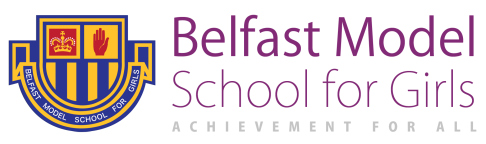 Approved by Board of Governors: January 2016  To be reviewed: As guidance is updated by EARATIONALE AND BACKGROUND TO POLICYAn exceptional closure is unplanned, and is due to unforeseen circumstances such as adverse weather conditions, power failure, or situations, which affect the safety of pupils and staff.	Exceptional Closures require approval from the Department of Education, to allow a school to reduce the number of days on which it is operational to below 200.The following document outlines the procedures that will be followed by the Belfast Model School for Girls in such circumstances. The Principal will use the Department of Education checklist (see below) and apply the policy as far in advance of possible closure as possible. This will allow early communication with both parents and staff. The decision to close will preferably be made the night before closure if circumstances allow and if all the indications are that adverse conditions will continue overnight.  However, if there are doubts whether the conditions will persist, DE guidance is for the Principal to defer the decision until early morning.When considering whether to close the Principal will take into account the following general factors. More comprehensive information is provided in Table B.Will pupils and staff be able to access the school building safely?Would it be possible to evacuate pupils and staff in an emergency?What are the implications for transport, will buses, meal deliveries, etc., be able to reach the school, particularly if the unforeseen circumstances affect a large proportion of pupils?If only a limited number of staff and pupils can attend, is the Pupil Teacher Ratio acceptable? NB; Our maximum classroom size is 35.  Large spaces are the dinning hall, common room and hall but these do not allow for effective teaching and learning and as such the school would not be open for its purpose if large numbers of pupils were put in these areas owing to staff shortages because of an inability to commute due to adverse weather.  Therefore the maximum Pupil Teacher Ratio in the eventuality of an exceptional closure is 1:35 if effective Teaching and Learning is to be maintained, albeit with some amendments to normal timetables to take into account practical subjects and safe working class sizes.If a decision is made to close; The agreed means of communications will be implemented to advise and keep informed; parents, staff, EA and the Department of Education.  The DENI school reference number will be quoted in all correspondence – See Table A for a detailed plan of Communication protocols in the event of an Exceptional School Closure. Notices will be placed on our website, twitter, Facebook.  An email and a text message will be sent to parents and staff.  We will also endeavour to get notices on local radio.If possible, updates will be provided for parents/staff at a later time in the day with a view to the “next day” so that all have time to make suitable family arrangements.We will undertake the same process the same evening in respect of closure the next day.  The latest this decision will be taken is 4pm and communicated by 5pm.  The telephone tree is for the flow of information from the Principal, not back to the Principal.  Therefore if a decision is taken to re-open, staff who live outside the area of the school who feel they cannot travel to work owing to local road or weather conditions should contact MRS CAMPBELL or MR WRIGHT ONLY by telephone.Table A – Communication Plan in the event of a School ClosureThe Principal will contact:PRACTICES RELATING TO EXCEPTIONAL CLOSURE FOR SEVERE WEATHERIn preparation to plan to deal with a possible Exceptional Closure due to severe weather.To be ready for exceptional closure the school will; Maintain up to date contact details for all parents, staff and relevant EA/DENI staff and the EAs’ School Transport Service. Have procedures in place to ensure that the Principal and staff have an effective means of 2-way communication to determine the level of attendance.Prepare a risk assessment, which considers the foreseeable risks at times of severe weather.Prepare and maintain local contact details for the following services:Meteorological ServiceN.I WaterRoad ServiceEducation Authority Department of EducationTo be ready for exceptional closure Ameyfm will;Check and maintain appropriate levels of fuel oil.Check fuel level frequently during severe weather periods.Ensure that heating, lighting and water services are regularly maintained.Regularly report maintenance issues.Maintain sufficient supplies of salt for application to footpaths and driveways.Where mechanical salt spreaders are needed ameyfm will ensure they are functioning and available.Maintain stocks of salt and Safety Signs /Hazard Warning Tapes for cordoning off hazardous areas.Maintain adequate supplies of warning cones/signs/tape and mops and wet trip mats to avoid slips, trips and falls.Points that the Principal will consider before opening the school;The decision to open the school, or to continue to operate the school will be made by the Principal (or in his absence the VP), following the carrying out of a risk assessment. The risk assessment will be reviewed and updated in the light of changes in the weather and circumstances.The following points are the key considerations that will be taken into account when determining whether to open or close the school. Table B: Factors that influence an Exceptional ClosureRisk Assessment: Severe weather - Ice/SnowThe following Risk Assessment along with the information in the previous steps is intended to assist the Principal to gauge the risks involved before making a decision whether to close/keep open the school in adverse conditions.KEY WEBSITES AND CONTACTSNI Met Office www.metoffice.gov.ukNI Roads Service www.roadsni.gov.ukNI Water www.niwater.comPolice Service for Northern Ireland 0845 600 8000 www.psni.police.ukNI Fire and Rescue ServiceEducation Authority Belfast Region, Gerry McGuinness Gerry.McGuinness@belb.co.uk Tel: 02890 564026Education Authority Helpdesk 028 9050 7508 / 028 9050 7509Translink Short Strand Depot 028 9045 8484ORGANISATION NAME OF CONTACTS CONTACT DETAILS WEBSITEDepartment of Education Curriculum Support Team curriculum.supportteam@deni.gov.ukTel: 02891 279533www.deni.gov.ukFirst ContactDeputy Contact(If first contact is not available)Deputy Contact(If first contact is not available)The Contact will:DE at curriculum.supportteam@deni.gov.ukDE at curriculum.supportteam@deni.gov.ukDE at curriculum.supportteam@deni.gov.ukDE at curriculum.supportteam@deni.gov.ukThe Chair of the Board of GovernorsThe Chair of the Board of GovernorsThe Chair of the Board of GovernorsThe Chair of the Board of GovernorsMiss McClellandMiss McClellandMrs TumilsonSend text messages and emails to parents to advise of closure and update later in the dayMs McLarenMs McLarenMr WrightContact school transport, catering and cleaning services Mr FentonMr FentonMs McLarenUpdate; the Website, Twitter and FacebookThe SLT – Mr Wright                  Mrs Logan                  Mrs Leitch           Ms Boyd                  Mrs Graham                  Mrs Campbell                  Mrs Houston  The SLT – Mr Wright                  Mrs Logan                  Mrs Leitch           Ms Boyd                  Mrs Graham                  Mrs Campbell                  Mrs Houston  Will enact the telephone treeThe BBC by email and complete the school closure via the MySchool FunctionThe BBC by email and complete the school closure via the MySchool FunctionThe BBC by email and complete the school closure via the MySchool FunctionThe BBC by email and complete the school closure via the MySchool FunctionThe Education Authority – School Link OfficerThe Education Authority – School Link OfficerThe Education Authority – School Link OfficerThe Education Authority – School Link OfficerMain points to considerRelated issues to take into account.Is the school building accessible?What are the forecasted long-term weatherconditions?Are there any N. Ireland Met Office warningsavailable?Are there any areas within the school locality especially impassable or dangerous in times of extreme bad weather?Consideration should be given to getting to and from the school. There may be locations on the journey wheresnow/ice is known to cause early closure of roads.Alternative routes where possible should beidentified prior to extreme bad weather to help the traveller to decide their route.Are vehicle routes into the school grounds passable?Is there means to improve access prior to staff, pupils, and visitors arriving?Is parking possible outside the school grounds until remedial action has been taken to make the area passable?If a main pedestrian route, inside the school grounds, is through a vehicle parking area then vehicles should be excluded. There may be a need for signage to this effect.Are pedestrian routes on the school grounds passable?Is there means to clear these routes, e.g. salt/grit?If required, can movement to various parts of the school be limited without disruption; ensuring maintenance is concerted to general access routes?Can priority be made in respect to slopes, steps or ramps, or can these areas be restricted from use?Outside metal staircases should also be avoidedunless appropriately treated.If open, vehicle parking areas should have apassable pedestrian route to access the schoolCan the Principal gain enough teaching and/or supervisory staff to operate safely?The emphasis would be to operate safely.The acceptable Pupil Teacher Ratio for the maintainence of Teaching and Learning is 1:32Is the school appropriately heated?Are fuel supplies adequate?Have there been previous failures of the heating system in autumn/winter months?Is the means for remedial action readily available?Are water systems working appropriately?Are there known faults in times of severe weather?Can the level of heating beMaintained throughout the school day/week?At times of severe weather consider running the heating system during periods of closure or holidays.Is frost protection installed and utilised?Main points  to considerRelated issues to take into account.Can the school grounds be maintained to effect opening the following day?Pedestrian walkways should be a priority, overvehicle parking, but in the long term parking areas inside the school should be treated, or cleared of snow. Persons who have parked in the school grounds should be aware of the priority and told to take care in this area. Maintenance should be a priority where pedestrian walkways also coincide with vehicle areas.Alternatively, restrictions could be made on pedestrians, or cars stopped from entering that area.Monitor the weather situation locally and through the media.Government Agencies such as the Roads Service may be able to provide information regarding road clearance, providing assurance of home journeys, or return journeys the following day.Met Office provide flash weather warnings Are maintenance materials and personnel available to ensure the school can eliminate, reduce or isolate risk throughout the school day?Can similar provision be assured for the following day(s)?Salt/grit spread on walkways or other areas at the end of the day could limit icing. This could also prevent a further snowfall from taking a foothold and re-icing.Slush or water from thawed snow/ice should becleared as much as possible to prevent re-icing.Iced slush could be more dangerous than the initial fall as surfaces may be uneven and more slipperyACTIVITYHAZARDPERSONS AT RISKCONTROL MEASURESRELATED ISSUESGetting to the schoolDangerous travel inExtreme bad weather conditions.GMS staff, pupils, Ameyfm staff, EA staff. Visitors. Contractors, parents/carerPrincipal monitors Weather conditions & warnings. No travel should be considered in the event of extreme bad weather warning, or if advice is given for only essential journeys to be undertaken.Rural location of school personnel. Regional warnings may not be accurate at local level, so local media broadcasts may also help.Travel via known areas of expectedroad closure or steep gradients.Dangerous travel inExtreme bad Weather conditions.GMS staff, pupils, Ameyfm staff, EA staff. Visitors. contractors,parents/carerPrior planning by staff regarding alternative ‘main Road routes, or rail, to school location.Principal to consider what is reasonable based on locality and staff.Main entranceinto school grounds.Entrance not possible.GMS staff, pupils, Ameyfm staff, EA staff. Visitors contractors,parents/carerPark car outside school untilclearance can be madeSignage on main entrance, or other entrances if prohibited from entry due to ice or other obstructionMain entranceinto school grounds.Entrance animmediate slip hazard.GMS staff, pupils, Ameyfm staff, EA staff. Visitors contractors,parents/carerClearance of slip hazard, unless alternative route found.Other routes may be prioritised and cause closure of the main entrance. Salt/grit may be adequate but manual work may also be required to clear snow/ice if this is the main and only entrance.If entrance is used by both vehicles and pedestrians,salting/gritting maybe a priority. Cars may be stopped from entry to give priority to pedestrians andavoid risk.Gettingappropriatemembers ofstaff to openschool.InadequatesupervisionGMS staff, pupils,A means of communicating with school staff in order to establish their attendance on the day of extreme badweather.A means to communicate withschool bus service, local authority and local bus serviceoperators to establish pupilmeans of getting to school.Maximum Pupil Teacher Ratio 1:32 to maintain effective pedagogyThe emphasis should be on how to operate safely, not whether a full and normal curriculum could be followed.Access toschoolbuildings.Slips, tripsor falls.GMS staff, pupils, Ameyfm staff, EA staff. Visitors contractors,parents/carers and pupilsSalting/gritting could be undertaken when snow or ice is foreseeable.Salt/grit spreading on pedestrian walkways and snow clearance wherereasonable.Whenever possible, slopes, steps, should not be used.However if appropriately treated, these pedestrian walkways should be no different from a treated path.The Principal to determine which walkways should be used and treated first.Extreme bad weather is generally forecast, althoughsnow/ice can be worse or less than expected, depending on local geography..Other routes could be signed to prevent use.Treatment of inner areas such as courtyards, yards, or some walkways between buildings may be less of a priority.Heating and Welfarefacilities.Cold – below permitted work levelNo sanitary or drinkingwater.GMS staff, pupils, Ameyfm staff, EA staff. Visitors contractors,parents/carers and pupilsConstant heating throughout periods of known cold snaps to prevent frozen pipes.Maintenance of water systems, for example prompt repair of leaks anddrips. Regular maintenance staff checks to ensure heating and watersystems are working well.If the school premises cannot be heated or provision of water for sanitary use or drinking cannot be made within school hoursthen the school may have to close.Keeping the school open.Slips, trips or falls ofpupils at break-time/ lunch time.GMS staff, pupils,No use of yards and other external areas, when snow/ice cannot be easily removed or reduced.If there are external areas free or generally free of snow/ice,Supervised outdoor play/break may be undertaken.The supervision level should behigher and running prohibited.Any areas of snow/ice remaining should be avoided and managed.Pupils should be informed of restrictions.Certain areas could be cordoned off and managed through salting/gritting prior to releasing for use. Melted snow/ice can refreeze socontinued attentionmay be needed.If yard space is restricted thenstaggered breaks could beundertaken.However could this system beAppropriately supervised?Keeping the school open.Further snow or ice, or icing of previousfall.GMS staff, pupils, Ameyfm staff, EA staff. Visitors contractors,parents/carers and pupilsPrincipal to monitor the weather conditions through the Met Office and local media. information may also be gained from the EAFurther salt/grit could be used on walkways and other areas to minimise for the next day. Surface water could be brushed to drains to avoid icing up over night.Maintain walkways and key roadways.Further stock of salt/grit could be organised. Maintenance could be undertaken on water/heating systems to ensure they work effectively.